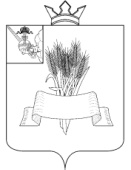 ПРЕДСТАВИТЕЛЬНОЕ СОБРАНИЕСямженского муниципального округаВологодской областиРЕШЕНИЕот 28.12.2023 № 194О признании утратившими силу некоторых муниципальных нормативных правовых актовВ соответствии с законом Вологодской области от 06.05.2022 № 5128-ОЗ «О преобразовании всех поселений, входящих в состав Сямженского муниципального района Вологодской области, путем их объединения, наделении вновь образованного муниципального образования статусом муниципального округа и установлении границ Сямженского муниципального округа Вологодской области», решением Представительного Собрания Сямженского муниципального округа от 23.09.2022 № 6 «О вопросах правопреемства органов местного самоуправления», Представительное Собрание Сямженского муниципального округа Вологодской области РЕШИЛО:1. Признать утратившими силу:- решение Представительного Собрания Сямженского муниципального района от 24.02.2015 № 278 «Об утверждении Положения об осуществлении муниципального лесного контроля в отношении лесных участков, находящихся в собственности Сямженского муниципального района и в отношении лесных участков, находящихся в муниципальной собственности сельских поселений, входящих в состав Сямженского муниципального района»;- решение Представительного Собрания Сямженского муниципального района от 15.12.2015 № 358 «О внесение изменений и дополнений в решение Представительного Собрания Сямженского муниципального района от 24.02.2015г. № 278»;- пункт 2 решения Представительного Собрания Сямженского муниципального района от 19.04.2016 № 20 «О внесении изменений в некоторые решения Представительного Собрания района»;- решение Представительного Собрания Сямженского муниципального района от 28.02.2017 № 100 «О внесение изменений в решение Представительного Собрания района от 30.06.2015 г. № 319 «О ведении реестра муниципального имущества»»;- пункт 3 решения Представительного Собрания Сямженского муниципального района от 30.04.2020 № 368 «О внесении изменений и дополнений в некоторые решения Представительного Собрания Сямженского муниципального района»;- решение Совета селького поселения Двиницкое от 18.03.2009 № 177 «Об утверждении Положения о земельном налоге на 2009 год»;- решение Совета сельского поселения Двиницкое от 30.10.2009 № 6 «О внесении изменений и дополнений в решения Совета поселения Двиницкое»;- решение Совета сельского поселения Двиницкое от 28.02.2018 № 2 «Об утверждении Положения о добровольных пожертвованиях в сельском поселении  Двиницкое»;- решение Совета сельского поселения Ногинское от 30.03.2018 № 8 «Об утверждении Положения о добровольных пожертвованиях в сельском поселении Ногинское»;- решение Совета сельского поселения Раменское от 27.02.2018 № 30 «Об утверждении Положения о добровольных пожертвованиях в сельском поселении Раменское».2. Настоящее решение вступает в силу со дня его подписания.3. Настоящее решение подлежит размещению на официальном сайте Сямженского муниципального округа https://35syamzhenskij.gosuslugi.ru в информационно-телекоммуникационной сети Интернет.4. Информацию о размещении настоящего решения на официальном сайте Сямженского муниципального округа опубликовать в газете «Восход».Председатель Представительного Собрания Сямженского муниципального округаВологодской области   О.Н.ФотинаГлава Сямженского муниципального округа Вологодской областиС.Н. Лашков